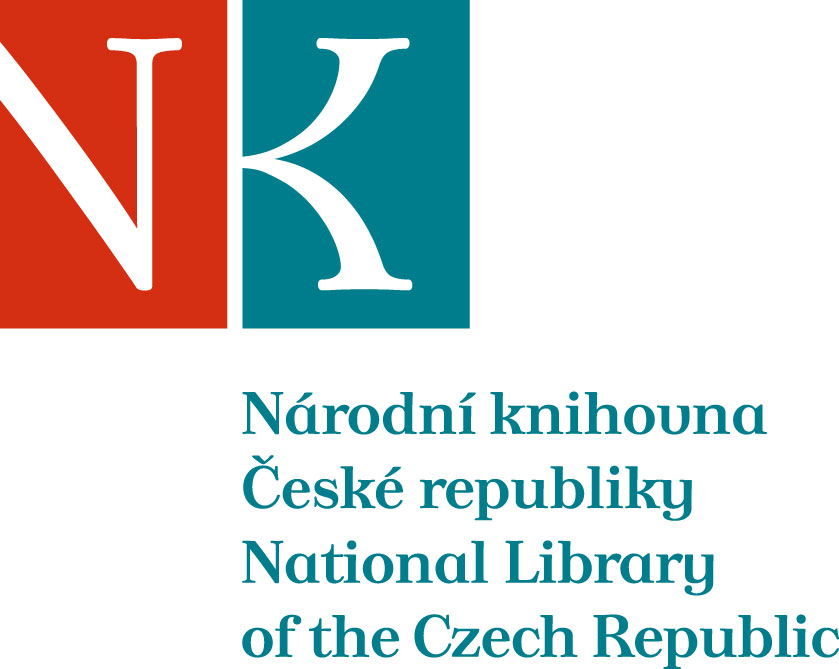 Zpráva ze zahraniční služební cestyJméno a příjmení účastníka cestyMgr. Irena BurešováPracoviště – dle organizační struktury1.1.3Pracoviště – zařazeníODZF-ODZDDůvod cestyNávštěva knižního veletrhu v Moskvě, jednání v partnerských knihovnáchMísto – městoMoskvaMísto – zeměRuskoDatum (od-do)6.-11.9.2017Podrobný časový harmonogram6.9.    odlet do Moskvy7.9.    jednání s dodavatelem           jednání v akvizici v VGBILu (Vserossijskaja  gosudarst-           vennaja biblioteka inostrannoj literatury)8.9.    jednání v akvizici v RGB (Rossijskaja gosudarstvennaja            biblioteka)           jednání v akvizici v GPIB (Gosudarstvennaja publičnaja           istoričeskaja biblioteka)9.-10.9. návstěva knižního veletrhu11.9.   odlet do PrahySpolucestující z NKFinanční zajištěníReciprocita (NK ČR letenky, diety, VGBIL ubytování)Cíle cestyProjednat další výměnu s partnerskými knihovnami. Seznámit se na veletrhu s novinkami, zmapovat současné trendy.Plnění cílů cesty (konkrétně)VGBIL připraví podklady pro novou smlouvu o spolupráci - výměně publikací. Revize a upřesnění výměny s RGB a GPIB. Seznámení se se současnou ruskou knižní produkcí, výběr knih pro nákup.Program a další podrobnější informacehttp://www.mibf.infoPřivezené materiályKnihyDatum předložení zprávy12.9.2017Podpis předkladatele zprávyPodpis nadřízenéhoVloženo na IntranetPřijato v mezinárodním oddělení